АгрохимияЗавалин, А. А. Оптимизация минерального питания растений при использовании биопрепаратов и удобрений / А. А. Завалин // Достижения науки и техники АПК. - 2015. - № 5. - С. 26-28.Проведены исследования с целью определения эффективности применения биопрепаратов и удобрений на урожайность, показатели качества растениеводческой продукции и использование растениями элементов питания из удобрений и почвы.Ильин, Л. И. Резервы повышения урожайности сельскохозяйственных культур во Владимирской области : (перспективы использования торфяных удобрений) / Л. И. Ильин, Г. Н. Ненайденко // Достижения науки и техники АПК. - 2015. - № 5. - С. 60-63Рассмотрены возможности увеличения урожайности сельскохозяйственных культур путем комплексного применения местных органических и минеральных удобрений во Владимирской области.Пожарский, В. Г. Многоцелевой регулятор роста / В. Г. Пожарский // Защита и карантин растений. - 2015. - № 8. - С. 38. Представлен многоцелевой регулятор роста растений Биодукс.Пожарский, В. Г. Стратегия урожая : [о регуляторе роста Биодукс] / В. Г. Пожарский, А. В. Владимиров // Картофель и овощи. - 2015. - № 6. - С. 26.Пономаренко, И. Г. Оценка качества внесения смесей минеральных удобрений / И. Г. Пономаренко. // Аграрная наука. - 2015. - № 5. - С. 17-18.Для обеспечения нормального развития сельскохозяйственных культур необходимо, чтобы каждое растение получало в составе удобрений полезные для него элементы в определенном соотношении. Один из путей выполнения этого условия - внесение смесей минеральных удобрений, состоящих из нескольких видов удобрений в определенном их соотношении. В настоящее время оценка качества распределения по полю смесей удобрений выполняется, как и для простых удобрений, только по неравномерности. Она не точна, так как не учитывает неоднородность высеваемой смеси. Цель исследования - повысить точность оценки качества внесения смесей минеральных удобрений. Анализ процесса внесения смесей минеральных удобрений показал, что при оценке качества их распределения необходимо учитывать неравномерность распределения смеси по ширине захвата машины и ее неоднородность, которая снижает равномерность распределения каждого из компонентов. Исходя из регрессионного анализа, мы установили, что на неравномерность распределения каждого из компонентов смеси одинаково влияют, неравномерность распределения смеси по ширине захвата машины и ее неоднородность.Результаты применения отходов пивного производства под сельскохозяйственные культуры / Г. Н. Полонская [и др.] // Достижения науки и техники АПК. - 2015. - № 5. - С. 33-35.Разработан способ утилизации отходов пивного производства. Изучена возможность применения различных доз обезвоженных остатков пивного производства (ООПП) в качестве удобрений сельскохозяйственных культур, а также дана оценка их воздействия на продуктивность сельскохозяйственных культур, структуру их урожая и качество.Эффективность использования препарата Геотон в условиях Центрального региона Российской Федерации / А. Н. Ратников [и др.] // Достижения науки и техники АПК. - 2015. - № 5. - С. 36-39.Дана оценка влияния органо-минерального препарата нового поколения ГЕОТОН на урожайность сельскохозяйственных культур и качество получаемой продукции.Составитель: Л.М. Бабанина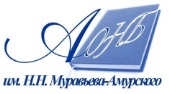 Государственное бюджетное учреждение культуры«Амурская областная научная библиотека имени Н.Н. Муравьева-Амурского